Федеральное агентство связи 
Федеральное государственное бюджетное образовательное учреждение высшего образования 
«Сибирский государственный университет телекоммуникаций и информатики» 
(СибГУТИ)Межрегиональный учебный центр 
переподготовки специалистовЛАБОРАТОРНАЯ РАБОТА №2По дисциплине «Базы данных»Знакомство с принципом нормализации баз данныхРецензия:декомпозиция отношений не соответствует формам нормализацииВыполнил: 
Группа:Проверил: 
Новосибирск 2020 г.СодержаниеПостановка задачиПонятие 1 нормальной формы. Представление отношения 1НФПонятие 2 нормальной формы. Представление отношения 2НФПонятие 3 нормальной формы. Представление отношения 3НФЗаключениеПостановка задачи
Задание 1. Представить отношение в 1НФ, определить ключевые атрибуты, описать функциональные зависимости.
Задание 2. Представить отношение в 2НФ, определить ключевые атрибуты, описать функциональные зависимости.Задание 3 Представить отношение в 3НФ, определить ключевые атрибуты, описать функциональные зависимости.


Лабораторная работа, выполняется по форме представленного шаблона отчета.
По результатам выполнения работы, сдается отчетТаблица 1 – Исходная таблицаПонятие 1 нормальной формы. Представление отношения 1НФОпределение: Отношение находится в 1НФ, если все его атрибуты являются простыми, все используемые домены должны содержать только скалярные значения. Не должно быть повторений строк в таблице.До заполним данные в изначальном экземпляре отношения и дадим имя отношению  :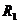 Отношение находится в 1НФ, так как на пересечении каждого столбца и каждой строки содержится одно значение.Аномалии для  :Потенциальные ключи:{Блюдо, Дата_П, Продукт} – первичный ключ{Рецепт, Дата_П, Продукт}Функциональные зависимости:Продукт -> Калорийность;Блюдо -> Вид;Блюдо -> Рецепт;Блюдо, Дата_Р -> Порции;Блюдо, Продукт -> Вес;Продукт, Поставщик, Город, Страна, Дата_П -> Вес (кг);Продукт, Поставщик, Город, Страна, Дата_П -> Цена ($);Ключевые атрибуты:Блюдо, Рецепт, Дата_Р, ПродуктНеключевые атрибуты:Вид, Порции, Калорийность, Вес(г), Поставщик, Город, Страна, Вес(кг), Цена ($), Дата_ППонятие 2 нормальной формы. Представление отношения 2НФОпределение: Отношение находится во 2НФ, если оно находится в 1НФ и каждый не ключевой атрибут неприводимо зависит от Первичного Ключа(ПК).Неприводимость означает, что в составе потенциального ключа отсутствует меньшее подмножество атрибутов, от которого можно также вывести данную функциональную зависимость. (простыми словами: все не ключевые атрибуты должны полностью зависеть от первичного ключа и не должно быть атрибутов, которые зависят от части ПК).2 НФ2 НФДля соответствия отношения 2 НФ необходимо сделать декомпозицию, устранив зависимость атрибутов от части сложного ключа, т.е. приведенные ниже зависимости:
Блюдо → Рецепт
Блюдо → Вид
Блюдо, Дата Р → Порций
Блюдо, Продукт → Вес
Продукт → КалорийностьМеню:Вес:Порция:Вид:Рецепт:Калорийность:3 НФДля соответствия отношения 3 НФ необходимо, чтобы все неключевые атрибуты были взаимно независимы. В нашем случае необходимо декомпозировать  отношение, устранив следующие функциональные зависимости:
Продукт, Поставщик, Город, Страна, Дата П → Вес (кг)
Продукт, Поставщик, Город, Страна, Дата П → Цена ($)Поставка                                                                                                                                        МенюНФ Бойса-Кодда
Отношение соответствует НФ Бойса-Кодда, поскольку любая функциональная зависимость отношения имеет в качестве детерминанта потенциаольный ключ данного отношения. Например:
Блюдо, Дата Р, Продукт → Поставщик
Блюдо, Дата Р, Продукт → Город
Блюдо, Дата Р, Продукт → Страна
Блюдо, Дата Р, Продукт → Дата П4 НФ
Соответствует 4 НФ, поскольку отношение не содержит многозначных зависимостей. 5 НФ
Соответствует 5 НФ, так как отношения находится в 4 НФ и не содержит зависимостей соединения.Проверим корректность произведенной процедуры нормализации, произведя поочередное естественное соединение декомпозированных отношений (серым цветом будем выделять общие элементы отношений, по которым и происходит соединение и которые дублируются ).Меню |><| Поставка (здесь восстанавливается отношение Меню, которое мы видели во 2 НФ)
2 Меню |><|ВесМеню |><|ПорцияМеню |><| КалорийностьМеню  |><| ВидМеню |><| РецептМы произвели декомпозицию без потерь, поскольку первоначальное отношение точно восстановилось при помощи естественного соединения с декомпозированными отношениями и имеет следующий вид:Понятие 3 нормальной формы. Представление отношения 3НФОпределение: Отношение находится в 3НФ, когда находится во 2НФ и каждый не ключевой атрибут нетранзитивно зависит от первичного ключа. Проще говоря, второе правило требуетбвыносить все не ключевые поля, содержимое которых может относиться к нескольким записям таблицы в отдельные таблицы.Отношения  ,  ,  ,  ,  находятся в 3НФ, так как все неключевые атрибуты взаимно-независимы.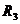 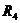 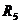 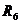 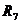 Отношение  не в 3НФ, так как неключевые атрибуты взаимно-зависимы: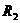 Продукт, Поставщик, Город, Страна, Дата_П -> Вес (кг);Продукт, Поставщик, Город, Страна, Дата_П -> Цена ($);Делаем декомпозицию: . Сводная_Таблица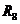  . ИнформацияоПоставках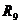 Проверка корректности процедуры нормализации: Получаем следующее отношение  :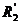 Значения в отношении  равны значениям в отношении 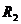 Заключение.В данной лабораторной работе была дана краткая теоретическая информация проектирования баз данных. Были представлены этапы моделирования и описание реляционных отношений. В результате выполнения данной лабораторной работы студент получит практические навыки по проектированию БД и нормализации реляционных отношенийБлюдоВидРецептПорцийДата РПродуктКало-рииВес (г)Постав-щикГородСтранаВес (кг)Цена ($)ДатаПЛобиоЗакускаЛом.1581/9/94Фасоль3070200"Хуанхэ"ПекинКитай2500.3724/8/94Лук45040"Наталка"КиевУкраина1000.5227/8/94Масло742030"Лайма"РигаЛатвия701.5530/8/94Зелень18010"Даугава"РигаЛатвия150.9930/8/94ХарчоСуп...1441/9/94Мясо166080"Наталка"КиевУкраина1002.1827/8/94Лук45030"Наталка"КиевУкраина1000.5227/8/94Томаты24040"Полесье"КиевУкраина1200.4527/8/94Рис334050"Хуанхэ"ПекинКитай750.4424/8/94Масло742015"Полесье"КиевУкраина501.6227/8/94Зелень18015"Наталка"КиевУкраина100.8827/8/94ШашлыкГорячее...2071/9/94Мясо1660180"Юрмала"РигаЛатвия2002.0530/8/94Лук45040"Полесье"КиевУкраина500.6127/8/94Томаты240100"Полесье"КиевУкраина1200.4527/8/94Зелень18020"Даугава"РигаЛатвия150.9930/8/94КофеДесерт...2351/9/94Кофе27508"Хуанхэ"ПекинКитай402.8724/8/94БлюдоВидРецептПорцийДата РПродуктКалорийностьВес (г)ПоставщикГородСтранаВес(кг)Цена($)Дата ПЛобиоЗакускаЛом.1581/9/94Фасоль3070200«Хуанхэ»ПекинКитай2500.3724/8/94ЛобиоЗакускаЛом.1581/9/94Лук45040«Наталка»КиевУкраина1000.5227/8/94ЛобиоЗакускаЛом.1581/9/94Масло742030«Лайма»РигаЛатвия701.5530/8/94ЛобиоЗакускаЛом.1581/9/94Зелень18010«Даугва»РигаЛатвия150.9930/8/94ХарчоСупБлендер1441/9/94Мясо166080«Наталка»КиевУкраина1002.1827/8/94ХарчоСупБлендер1441/9/94Лук45030«Наталка»КиевУкраина1000.5227/8/94ХарчоСупБлендер1441/9/94Томаты24040«Полесье»КиевУкраина1200.4527/8/94ХарчоСупБлендер1441/9/94Рис334050«Хуанхэ»ПекинКитай750.4427/8/94ХарчоСупБлендер1441/9/94Масло742015«Полесье»КиевУкраина501.6227/8/94ХарчоСупБлендер1441/9/94Зелень18015«Наталка»КиевУкраина100.8827/8/94ШашлыкГорячееНа углях2071/9/94Мясо1660180«Юрмала»РигаЛатвия2002.0530/8/94ШашлыкГорячееНа углях2071/9/94Лук45040«Полесье»КиевУкраина500.6127/8/94ШашлыкГорячееНа углях2071/9/94Томаты240100«Полесье»КиевУкраина1200.4527/8/94ШашлыкГорячееНа углях2071/9/94Зелень18020«Даугава»РигаЛатвия150.9930/8/94КофеДесертЗаказать2351/9/94Кофе27508«Хуанхэ»ПекинКитай402.8724/8/94АномалияЕсть ли в отношенииПримерМодификацииЕстьДля изменения рецепта у любого продукта надо пересмотреть всю таблицуУдаленияЕстьЕсли удалить строчку с Блюдом шашлык и с Продуктом Мясо, то пропадет информацию о поставщике «Юрмала»Вставки данныхЕстьДля создания нового блюда необходимо сразу определить калорийностьБлюдоДата РПродуктПоставщикГородСтранаВес (кг)Цена {$)Дата ПЛобио1/9/94Фасоль«Хуанхэ»ПекинКитай2500.3724/8/94Лобио1/9/94Лук«Наталка»КиевУкраина1000.5227/8/94Лобио1/9/94Масло«Лайма»РигаЛатвия701.5530/8/94Лобио1/9/94Зелень«Даугава»РигаЛатвия150.9930/8/94Харчо1/9/94Мясо«Наталка»КиевУкраина1002.1827/8/94Харчо1/9/94Лук«Наталка»КиевУкраина1000.5227/8/94Харчо1/9/94Томаты«Полесье»КиевУкраина1200.4527/8/94Харчо1/9/94Рис«Хуанхэ»ПекинКитай750.4424/8/94Харчо1/9/94Масло«Полесье»КиевУкраина501.6227/8/94Харчо1/9/94Зелень«Наталка»КиевУкраина100.8827/8/94Шашлык1/9/94Мясо«Юрмала»РигаЛатвия2002.0530/8/94Шашлык1/9/94Лук«Полесье»КиевУкраина500.6127/8/94Шашлык1/9/94Томаты«Полесье»КиевУкраина1200.4527/8/94Шашлык1/9/94Зелень«Даугава»РигаЛатвия150.9930/8/94Кофе1/9/94Кофе«Хуанхэ»ПекинКитай402.8724/8/94БлюдоПродуктВес (г)ЛобиоФасоль200ЛобиоЛук40ЛобиоМасло30ЛобиоЗелень10ХарчоМясо80ХарчоЛук30ХарчоТоматы40ХарчоРис50ХарчоМасло15ХарчоЗелень15ШашлыкМясо180ШашлыкЛук40ШашлыкТоматы100ШашлыкЗелень20КофеКофе8БлюдоПорцийДата РЛобио1581/9/94Харчо1441/9/94Шашлык2071/9/94Кофе2351/9/94БлюдоВидЛобиоЗакускаХарчоСупШашлыкГорячееКобеДесерт	БлюдоЛом.ЛобиоПриг.ХарчоРазогр.ШашлыкОткр.КобеЛом.ПродуктКалорийностьФасоль3070Лук450Масло7420Зелень180Мясо1660Томаты240Рис3340Кофе2750ПродуктПоставщикГородСтранаВес (кг)Цена ($)Дата ПФасоль«Хуанхэ»ПекинКитай2500.3724/8/94Лук«Наталка»КиевУкраина1000.5227/8/94Масло«Лайма»РигаЛатвия701.5530/8/94Зелень«Даугава»РигаЛатвия150.9930/8/94Мясо«Наталка»КиевУкраина1002.1827/8/94Лук«Наталка»КиевУкраина1000.5227/8/94Томаты«Полесье»КиевУкраина1200.4527/8/94Рис«Хуанхэ»ПекинКитай750.4424/8/94Масло«Полесье»КиевУкраина501.6227/8/94Зелень«Наталка»КиевУкраина100.8827/8/94Мясо«Юрмала»РигаЛатвия2002.0530/8/94Лук«Полесье»КиевУкраина500.6127/8/94Томаты«Полесье»КиевУкраина1200.4527/8/94Зелень«Даугава»РигаЛатвия150.9930/8/94Кофе«Хуанхэ»ПекинКитай402.8724/8/94БлюдоДата РПродуктПоставщикГородСтранаДата ПЛобио1/9/94Фасоль«Хуанхэ»ПекинКитай24/8/94Лобио1/9/94Лук«Наталка»КиевУкраина27/8/94Лобио1/9/94Масло«Лайма»РигаЛатвия30/8/94Лобио1/9/94Зелень«Даугава»РигаЛатвия30/8/94Харчо1/9/94Мясо«Наталка»КиевУкраина27/8/94Харчо1/9/94Лук«Наталка»КиевУкраина27/8/94Харчо1/9/94Томаты«Полесье»КиевУкраина27/8/94Харчо1/9/94Рис«Хуанхэ»ПекинКитай24/8/94Харчо1/9/94Масло«Полесье»КиевУкраина27/8/94Харчо1/9/94Зелень«Наталка»КиевУкраина27/8/94Шашлык1/9/94Мясо«Юрмала»РигаЛатвия30/8/94Шашлык1/9/94Лук«Полесье»КиевУкраина27/8/94Шашлык1/9/94Томаты«Полесье»КиевУкраина27/8/94Шашлык1/9/94Зелень«Даугава»РигаЛатвия30/8/94Кофе1/9/94Кофе«Хуанхэ»ПекинКитай24/8/94БлюдоДата РПродуктПоставщикГородСтранаДата ППродуктПоставщикГородСтранаВес (кг)Цена ($)Дата ПЛобио1/9/94Фасоль«Хуанхэ»ПекинКитай24/8/94Фасоль«Хуанхэ»ПекинКитай2500.3724/8/94Лобио1/9/94Лук«Наталка»КиевУкраина27/8/94Лук«Наталка»КиевУкраина1000.5227/8/94Лобио1/9/94Масло«Лайма»РигаЛатвия30/8/94Масло«Лайма»РигаЛатвия701.5530/8/94Лобио1/9/94Зелень«Даугава»РигаЛатвия30/8/94Зелень«Даугава»РигаЛатвия150.9930/8/94Харчо1/9/94Мясо«Наталка»КиевУкраина27/8/94Мясо«Наталка»КиевУкраина1002.1827/8/94Харчо1/9/94Лук«Наталка»КиевУкраина27/8/94Лук«Наталка»КиевУкраина1000.5227/8/94Харчо1/9/94Томаты«Полесье»КиевУкраина27/8/94Томаты«Полесье»КиевУкраина1200.4527/8/94Харчо1/9/94Рис«Хуанхэ»ПекинКитай24/8/94Рис«Хуанхэ»ПекинКитай750.4424/8/94Харчо1/9/94Масло«Полесье»КиевУкраина27/8/94Масло«Полесье»КиевУкраина501.6227/8/94Харчо1/9/94Зелень«Наталка»КиевУкраина27/8/94Зелень«Наталка»КиевУкраина100.8827/8/94Шашлык1/9/94Мясо«Юрмала»РигаЛатвия30/8/94Мясо«Юрмала»РигаЛатвия2002.0530/8/94Шашлык1/9/94Лук«Полесье»КиевУкраина27/8/94Лук«Полесье»КиевУкраина500.6127/8/94Шашлык1/9/94Томаты«Полесье»КиевУкраина27/8/94Томаты«Полесье»КиевУкраина1200.4527/8/94Шашлык1/9/94Зелень«Даугава»РигаЛатвия30/8/94Зелень«Даугава»РигаЛатвия150.9930/8/94Кофе1/9/94Кофе«Хуанхэ»ПекинКитай24/8/94Кофе«Хуанхэ»ПекинКитай402.8724/8/94БлюдоДата РПродуктПоставщикГородСтранаВес (кг)Цена ($)Дата ПБлюдоПродуктВес (г)Лобио1/9/94Фасоль«Хуанхэ»ПекинКитай2500.3724/8/94ЛобиоФасоль200Лобио1/9/94Лук«Наталка»КиевУкраина1000.5227/8/94ЛобиоЛук40Лобио1/9/94Масло«Лайма»РигаЛатвия701.5530/8/94ЛобиоМасло30Лобио1/9/94Зелень«Даугава»РигаЛатвия150.9930/8/94ЛобиоЗелень10Харчо1/9/94Мясо«Наталка»КиевУкраина1002.1827/8/94ХарчоМясо80Харчо1/9/94Лук«Наталка»КиевУкраина1000.5227/8/94ХарчоЛук30Харчо1/9/94Томаты«Полесье»КиевУкраина1200.4527/8/94ХарчоТоматы40Харчо1/9/94Рис«Хуанхэ»ПекинКитай750.4424/8/94ХарчоРис50Харчо1/9/94Масло«Полесье»КиевУкраина501.6227/8/94ХарчоМасло15Харчо1/9/94Зелень«Наталка»КиевУкраина100.8827/8/94ХарчоЗелень15Шашлык1/9/94Мясо«Юрмала»РигаЛатвия2002.0530/8/94ШашлыкМясо180Шашлык1/9/94Лук«Полесье»КиевУкраина500.6127/8/94ШашлыкЛук40Шашлык1/9/94Томаты«Полесье»КиевУкраина1200.4527/8/94ШашлыкТоматы100Шашлык1/9/94Зелень«Даугава»РигаЛатвия150.9930/8/94ШашлыкЗелень20Кофе1/9/94Кофе«Хуанхэ»ПекинКитай402.8724/8/94КофеКофе8БлюдоДата РПродуктВес (г)ПоставщикГородСтранаВес (кг)Цена ($)Дата ПБлюдоПорцийДата РЛобио1/9/94Фасоль200«Хуанхэ»ПекинКитай2500.3724/8/94Лобио1581/9/94Лобио1/9/94Лук40«Наталка»КиевУкраина1000.5227/8/94Лобио1581/9/94Лобио1/9/94Масло30«Лайма»РигаЛатвия701.5530/8/94Лобио1581/9/94Лобио1/9/94Зелень10«Даугава»РигаЛатвия150.9930/8/94Лобио1581/9/94Харчо1/9/94Мясо80«Наталка»КиевУкраина1002.1827/8/94Харчо1441/9/94Харчо1/9/94Лук30«Наталка»КиевУкраина1000.5227/8/94Харчо1441/9/94Харчо1/9/94Томаты40«Полесье»КиевУкраина1200.4527/8/94Харчо1441/9/94Харчо1/9/94Рис50«Хуанхэ»ПекинКитай750.4424/8/94Харчо1441/9/94Харчо1/9/94Масло15«Полесье»КиевУкраина501.6227/8/94Харчо1441/9/94Харчо1/9/94Зелень15«Наталка»КиевУкраина100.8827/8/94Харчо1441/9/94Шашлык1/9/94Мясо180«Юрмала»РигаЛатвия2002.0530/8/94Шашлык2071/9/94Шашлык1/9/94Лук40«Полесье»КиевУкраина500.6127/8/94Шашлык2071/9/94Шашлык1/9/94Томаты100«Полесье»КиевУкраина1200.4527/8/94Шашлык2071/9/94Шашлык1/9/94Зелень20«Даугава»РигаЛатвия150.9930/8/94Шашлык2071/9/94Кофе1/9/94Кофе8«Хуанхэ»ПекинКитай402.8724/8/94Кофе2351/9/94БлюдоПорцийДата РПродуктВес (г)ПоставщикГородСтранаВес (кг)Цена ($)Дата ППродуктКалорийностьЛобио1581/9/94Фасоль200«Хуанхэ»ПекинКитай2500.3724/8/94Фасоль3070Лобио1581/9/94Лук40«Наталка»КиевУкраина1000.5227/8/94Лук450Лобио1581/9/94Масло30«Лайма»РигаЛатвия701.5530/8/94Масло7420Лобио1581/9/94Зелень10«Даугава»РигаЛатвия150.9930/8/94Зелень180Харчо1441/9/94Мясо80«Наталка»КиевУкраина1002.1827/8/94Мясо1660Харчо1441/9/94Лук30«Наталка»КиевУкраина1000.5227/8/94Лук450Харчо1441/9/94Томаты40«Полесье»КиевУкраина1200.4527/8/94Томаты240Харчо1441/9/94Рис50«Хуанхэ»ПекинКитай750.4424/8/94Рис3340Харчо1441/9/94Масло15«Полесье»КиевУкраина501.6227/8/94Масло7420Харчо1441/9/94Зелень15«Наталка»КиевУкраина100.8827/8/94Зелень180Шашлык2071/9/94Мясо180«Юрмала»РигаЛатвия2002.0530/8/94Мясо1660Шашлык2071/9/94Лук40«Полесье»КиевУкраина500.6127/8/94Лук450Шашлык2071/9/94Томаты100«Полесье»КиевУкраина1200.4527/8/94Томаты240Шашлык2071/9/94Зелень20«Даугава»РигаЛатвия150.9930/8/94Зелень180Кофе2351/9/94Кофе8«Хуанхэ»ПекинКитай402.8724/8/94Кофе2750БлюдоПорцийДата РПродуктКалорийностьВес (г)ПоставщикГородСтранаВес (кг)Цена ($)Дата ПБлюдоВидЛобио1581/9/94Фасоль3070200«Хуанхэ»ПекинКитай2500.3724/8/94ЛобиоЗакускаЛобио1581/9/94Лук45040«Наталка»КиевУкраина1000.5227/8/94ЛобиоЗакускаЛобио1581/9/94Масло742030«Лайма»РигаЛатвия701.5530/8/94ЛобиоЗакускаЛобио1581/9/94Зелень18010«Даугава»РигаЛатвия150.9930/8/94ЛобиоЗакускаХарчо1441/9/94Мясо166080«Наталка»КиевУкраина1002.1827/8/94ХарчоСупХарчо1441/9/94Лук45030«Наталка»КиевУкраина1000.5227/8/94ХарчоСупХарчо1441/9/94Томаты24040«Полесье»КиевУкраина1200.4527/8/94ХарчоСупХарчо1441/9/94Рис334050«Хуанхэ»ПекинКитай750.4424/8/94ХарчоСупХарчо1441/9/94Масло742015«Полесье»КиевУкраина501.6227/8/94ХарчоСупХарчо1441/9/94Зелень18015«Наталка»КиевУкраина100.8827/8/94ХарчоСупШашлык2071/9/94Мясо1660180«Юрмала»РигаЛатвия2002.0530/8/94ШашлыкГорячееШашлык2071/9/94Лук45040«Полесье»КиевУкраина500.6127/8/94ШашлыкГорячееШашлык2071/9/94Томаты240100«Полесье»КиевУкраина1200.4527/8/94ШашлыкГорячееШашлык2071/9/94Зелень18020«Даугава»РигаЛатвия150.9930/8/94ШашлыкГорячееКофе2351/9/94Кофе27508«Хуанхэ»ПекинКитай402.8724/8/94КофеДесертБлюдоВидПорцийДата РПродуктКалорийностьВес (г)ПоставщикГородСтранаВес (кг)Цена ($)Дата ПБлюдоРецептЛобиоЗакуска1581/9/94Фасоль3070200«Хуанхэ»ПекинКитай2500.3724/8/94ЛобиоЛом.ЛобиоЗакуска1581/9/94Лук45040«Наталка»КиевУкраина1000.5227/8/94ЛобиоЛом.ЛобиоЗакуска1581/9/94Масло742030«Лайма»РигаЛатвия701.5530/8/94ЛобиоЛом.ЛобиоЗакуска1581/9/94Зелень18010«Даугава»РигаЛатвия150.9930/8/94ЛобиоЛом.ХарчоСуп1441/9/94Мясо166080«Наталка»КиевУкраина1002.1827/8/94ХарчоПриг.ХарчоСуп1441/9/94Лук45030«Наталка»КиевУкраина1000.5227/8/94ХарчоПриг.ХарчоСуп1441/9/94Томаты24040«Полесье»КиевУкраина1200.4527/8/94ХарчоПриг.ХарчоСуп1441/9/94Рис334050«Хуанхэ»ПекинКитай750.4424/8/94ХарчоПриг.ХарчоСуп1441/9/94Масло742015«Полесье»КиевУкраина501.6227/8/94ХарчоПриг.ХарчоСуп1441/9/94Зелень18015«Наталка»КиевУкраина100.8827/8/94ХарчоПриг.ШашлыкГорячее2071/9/94Мясо1660180«Юрмала»РигаЛатвия2002.0530/8/94ШашлыкРазогр.ШашлыкГорячее2071/9/94Лук45040«Полесье»КиевУкраина500.6127/8/94ШашлыкРазогр.ШашлыкГорячее2071/9/94Томаты240100«Полесье»КиевУкраина1200.4527/8/94ШашлыкРазогр.ШашлыкГорячее2071/9/94Зелень18020«Даугава»РигаЛатвия150.9930/8/94ШашлыкРазогр.КофеДесерт2351/9/94Кофе27508«Хуанхэ»ПекинКитай402.8724/8/94КофеОткр.БлюдоВидРецептПорцийДата РПродуктКалорийностьВес (г)ПоставщикГородСтранаВес (кг)Цена ($)Дата ПЛобиоЗакускаЛом.1581/9/94Фасоль3070200«Хуанхэ»ПекинКитай2500.3724/8/94ЛобиоЗакускаЛом.1581/9/94Лук45040«Наталка»КиевУкраина1000.5227/8/94ЛобиоЗакускаЛом.1581/9/94Масло742030«Лайма»РигаЛатвия701.5530/8/94ЛобиоЗакускаЛом.1581/9/94Зелень18010«Даугава»РигаЛатвия150.9930/8/94ХарчоСупПриг.1441/9/94Мясо166080«Наталка»КиевУкраина1002.1827/8/94ХарчоСупПриг.1441/9/94Лук45030«Наталка»КиевУкраина1000.5227/8/94ХарчоСупПриг.1441/9/94Томаты24040«Полесье»КиевУкраина1200.4527/8/94ХарчоСупПриг.1441/9/94Рис334050«Хуанхэ»ПекинКитай750.4424/8/94ХарчоСупПриг.1441/9/94Масло742015«Полесье»КиевУкраина501.6227/8/94ХарчоСупПриг.1441/9/94Зелень18015«Наталка»КиевУкраина100.8827/8/94ШашлыкГорячееРазогр.2071/9/94Мясо1660180«Юрмала»РигаЛатвия2002.0530/8/94ШашлыкГорячееРазогр.2071/9/94Лук45040«Полесье»КиевУкраина500.6127/8/94ШашлыкГорячееРазогр.2071/9/94Томаты240100«Полесье»КиевУкраина1200.4527/8/94ШашлыкГорячееРазогр.2071/9/94Зелень18020«Даугава»РигаЛатвия150.9930/8/94КофеДесертОткр.2351/9/94Кофе27508«Хуанхэ»ПекинКитай402.8724/8/94БлюдоДата РПродуктПоставщикГородСтранаДата ПЛобио1/9/94Фасоль«Хуанхэ»ПекинКитай24/8/94Лобио1/9/94Лук«Наталка»КиевУкраина27/8/94Лобио1/9/94Масло«Лайма»РигаЛатвия30/8/94Лобио1/9/94Зелень«Даугва»РигаЛатвия30/8/94Харчо1/9/94Мясо«Наталка»КиевУкраина27/8/94Харчо1/9/94Лук«Наталка»КиевУкраина27/8/94Харчо1/9/94Томаты«Полесье»КиевУкраина27/8/94Харчо1/9/94Рис«Хуанхэ»ПекинКитай27/8/94Харчо1/9/94Масло«Полесье»КиевУкраина27/8/94Харчо1/9/94Зелень«Наталка»КиевУкраина27/8/94Шашлык1/9/94Мясо«Юрмала»РигаЛатвия30/8/94Шашлык1/9/94Лук«Полесье»КиевУкраина27/8/94Шашлык1/9/94Томаты«Полесье»КиевУкраина27/8/94Шашлык1/9/94Зелень«Даугава»РигаЛатвия30/8/94Кофе1/9/94Кофе«Хуанхэ»ПекинКитай24/8/94ПродуктПоставщикГородСтранаВес(кг)Цена($)Дата ПФасоль«Хуанхэ»ПекинКитай2500.3724/8/94Масло«Лайма»РигаЛатвия1001.5530/8/94Мясо«Наталка»КиевУкраина702.1827/8/94Лук«Наталка»КиевУкраина150.5227/8/94Томаты«Полесье»КиевУкраина1000.4527/8/94Рис«Хуанхэ»ПекинКитай1000.4427/8/94Масло«Полесье»КиевУкраина1201.6227/8/94Зелень«Наталка»КиевУкраина750.8827/8/94Мясо«Юрмала»РигаЛатвия502.0530/8/94Лук«Полесье»КиевУкраина100.6127/8/94Зелень«Даугава»РигаЛатвия2000.9930/8/94Кофе«Хуанхэ»ПекинКитай502.8724/8/94БлюдоДата РПродуктПоставщикГородСтранаДата ПВес(кг)Цена($)Лобио1/9/94Фасоль«Хуанхэ»ПекинКитай24/8/942500.37Лобио1/9/94Лук«Наталка»КиевУкраина27/8/941000.52Лобио1/9/94Масло«Лайма»РигаЛатвия30/8/94701.55Лобио1/9/94Зелень«Даугва»РигаЛатвия30/8/94150.99Харчо1/9/94Мясо«Наталка»КиевУкраина27/8/941002.18Харчо1/9/94Лук«Наталка»КиевУкраина27/8/941000.52Харчо1/9/94Томаты«Полесье»КиевУкраина27/8/941200.45Харчо1/9/94Рис«Хуанхэ»ПекинКитай27/8/94750.44Харчо1/9/94Масло«Полесье»КиевУкраина27/8/94501.62Харчо1/9/94Зелень«Наталка»КиевУкраина27/8/94100.88Шашлык1/9/94Мясо«Юрмала»РигаЛатвия30/8/942002.05Шашлык1/9/94Лук«Полесье»КиевУкраина27/8/94500.61Шашлык1/9/94Томаты«Полесье»КиевУкраина27/8/941200.45Шашлык1/9/94Зелень«Даугава»РигаЛатвия30/8/94150.99Кофе1/9/94Кофе«Хуанхэ»ПекинКитай24/8/94402.87